I perquè així consti, signo / signem aquest document.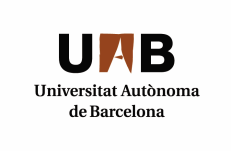 MENCIÓ DOCTOR INTERNACIONALJUSTIFICACIÓ DE L’ESTADAEl director (o directors) de la tesi doctoral, Dr.       (nom i cognom del director o directors del a tesi doctoral) del  Doctorat en      , com a director/s  (i tutor/a, si escau) de la tesi doctoral de (nom i cognoms del doctorand/a)      ,CERTIFICO: Que el doctorand / la doctoranda      durant l’elaboració de la tesi ha fet una estada a la Universitat o centre d’investigació (nom de la institució)         de (indiqueu el país)      , desde el dia         fins el dia        , en la qual ha dut a terme activitats relacionades amb l’elaboració de la tesi doctoral.S’adjunta certificació emesa per la Universitat o Centre d’investigació estranger.                 Bellaterra (Cerdanyola del Vallès),       de       de 20     Signatura + nom i cognoms                   signatura + nom i cognoms               signatura + nom i cognoms                      signatura + nom I cognomsdirector/a de la tesi 1                 director/a de la tesi 2             director/a de la tesi 3                  tutor/a                                                              (si escau)                                        (si escau)                                           (si escau)                    Bellaterra (Cerdanyola del Vallès),       de       de 20     Signatura + nom i cognoms                   signatura + nom i cognoms               signatura + nom i cognoms                      signatura + nom I cognomsdirector/a de la tesi 1                 director/a de la tesi 2             director/a de la tesi 3                  tutor/a                                                              (si escau)                                        (si escau)                                           (si escau)   